61103 м. Харків, вул..Новопрудна,1, http://dnz279.klasna.com, dnz279@kharkivosvita.net.ua НАКАЗ30.05.2014											№ __НАКАЗУЮ:         1. Організувати в період з 01.06.2014 до 31.08.2014 харчування дітей в дошкільному закладі в межах коштів, передбачених в кошторисі управління освіти за кодом КФК 070101 «Дошкільні заклади освіти» КЕКВ 1133 «Продукти харчування» та збільшити на 10% витрати на харчування у літній період.	2. Затвердити графік отримання їжі з харчоблоку у літній період.	3. Дружиніній О.Г., завідувачу господарства :3.1. Приймати продукти які швидко псуються тільки за наявності посвідчень якості з відміткою дати та часу  кінцевого терміну реалізації.							Постійно3.2. Приймати свіжі овочі та фрукти тільки за наявності сертифікати якості з обов’язковим визначенням кількості нітратів.													Постійно3.3. Організувати постачання до дошкільного закладу питної води гарантованої якості «Шестаківська».							До 01.06.144. Кухарям:4.1. Забезпечувати своєчасне, у відповідності до режиму, доброякісне приготування страв.							Постійно4.2. Забезпечувати належний санітарний стан приміщень, посуду та обладнання харчоблоку.							Постійно5. Север’яновій Г.О., старшій медичній сестрі :5.1. Котролювати забезпечення дітей раціональним харчуванням у залежності від віку і стану здоров’я.							Постійно5.2. Забезпечити суворий щоденний контроль за дотриманням технологіїприготування їжі, термінами реалізації продуктів.							Постійно6. Вихователям:6.1. Постійно працювати з батьками і дітьми щодо  раціонального харчування дітей вдома, наголошувати на обережність при вживанні дітьми ягід, фруктів, молодих овочів тощо.6.2. Постійно працювати над вихованням культурно-гігєнічних навичок під час їжі.7. Контроль  за виконанням даного наказу залишаю за собою.Завідувач ДНЗ № 279	_________	О.М. КоротунЗ наказом ознайомлені:Колонтаєвська О.О. 						Добровольська Ю.Г. Кучма Г.Є.  							Рєпіна Л.Л.Виходцева І.К. 							Гриньова Т.Ю. Красникова О.І. 							Перекрест М.Г. 	Дружиніна О.Г. 							Северянова Г.О.Гошко О.Д. 							Галайда К.Б.Воскресенська Н.В.						Гурбанова З.М.	Журавель С.Б.							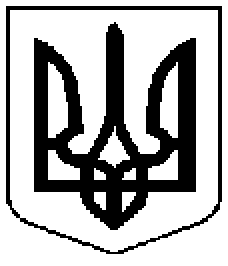 Комунальний заклад  	           Коммунальное  учреждение      «Дошкільний                            «Дошкольное        навчальний                                 учебное            заклад                                    учреждение   (ясла-садок) № 279                    (ясли-сад) №279      Харківської                           Харьковского городского      міської ради»                                  совета»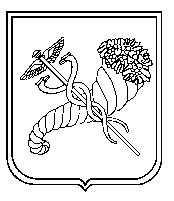 Про організацію харчування дітей у ДНЗ № 279 влітку 2014 рокуНа виконання Закону України «Про оздоровлення та відпочинок дітей» (зі змінами), наказу Міністерства освіти і науки України  від 07.02.2014 № 121 « Про забезпечення права дітей на оздоровлення та відпочинок в дитячих закладах оздоровлення та відпочинку, підпорядкованих органам управління освітою», розпорядження Харківської обласної державної адміністрації від 21.04 2010 № 205 «Про організацію оздоровлення та відпочинку дітей в 2010-2015 роках», міської Програми «Дитяче харчування на 2011-2015 роки» (зі змінами), рішення виконавчого комітету Харківської міської ради від 23.04.2014 № 264 «Про організацію оздоровлення та відпочинку дітей міста Харкова у літній період 2014 року», наказу Департаменту науки і освіти Харківської обласної державної адміністрації від 24.04.2014 № 234 «Про організацію заходів з літнього оздоровлення та відпочинку дітей у 2014 році», наказу Департаменту освіти Харківської міської ради від 25.04.2014 № 67 «Про організацію заходів з літнього відпочинку та оздоровлення дітей у 2014 році»,  наказу управління освіти адміністрації Дзержинського району Харківської міської ради від 29.04.2014 № 147 «Про організацію заходів з літнього відпочинку та оздоровлення дітей у 2014 році», розпорядження головного санітарного лікаря м.Харкова про усунення порушень санітарного законодавства від 22.04.2014 № 308, з метою забезпечення ефективного оздоровлення та повноцінного харчування дітей